     كلية التربية الرياضية للبنات        قسم التمرينات والجمباز والتعبير الحركى                                                                                                                                                                                                  الخطة البحثية لقسم التمرينات والجمباز والتعبير الحركىاولا:مجالات بحثية اكاديمية:ثانيا:مجالات بحثية بين الاقسام العلمية:ثالثا:مجالات بحثية تطبيقية بين كليات الجامعة                                                       رئيس القسم                                                                أ.د/نادية عبد القادر ملاحظاتالاقسام المشاركةالموضوعماجراء دراسات حديثة لجميع العناصر والقدرات البدنية والمهارية لشعب القسم المختلفه1ابتكار وتصميم الاجهزة المساعدة والبديلة لشعب القسم المختلفه2دراسة البرامج التدريبية المختلفة المناسبة لذوى الاحتياجات الخاصة لشعب القسم المختلفه3بناء بطاريات اختبار لانتقاء الناشئين لشعب القسم المختلفه4دراسة وتحليل البطولات العالمية من النواحى الفنية والتكنيكية والتنظيمية لشعب القسم المختلفه5ملاحظاتالاقسام المشاركةالموضوعاتمالعلوم التربويةدراسة العمليات العقلية العليا(الاحساس-الادراك-التفكير-التذكر-الانتباه-التصور) لشعب القسم المختلفه1العلوم التربويةالتعرف على احدث البرامج التربوية والعقلية ودراسة تاثيرها على شعب القسم المختلفه2طرق التدريساعداد البرامج التعليمية حديثة  لشعب القسم المختلفه3العلوم الصحيةدراسة الاصابات الشائعة فى انشطة القسم المختلفه وطرق الوقاية منها لشعب القسم المختلفه4العلوم الصحيةدراسة مختلفة المتغيرات الفسيولوجية المرتبطة لشعب القسم المختلفه5العلوم الصحيةالاهتمام بالدراسات المورفولوجية المرتبطة لشعب القسم المختلفه6طرق التدريستكنولوجيا التعلم وتكنولوجيا الاجهزه الرياضية ودورها المؤثر لشعب القسم المختلفه7النتظيم والادارةالتعرف على احدث الاساليب فى تنظيم واداره بطولات التمرينات والجمباز 8التنظيم والادارةتحليل اهم المشكلات والعقابات لشعب القسم المختلفه9العلوم الصحيةالتحليل الحركى كمؤشرهام للارتقاء بمستوى الاداء المهارى لشعب القسم المختلفه10ملاحظاتالكليات المشاركةالموضوعاتمكلية التربيةدراسة احدث البرامج العقلية التى تؤثر على مستوى الاداء المهارى لشعب القسم المختلفه1كلية الهندسة-كلية الحاسب الالىبرامج الحاسب الالى واستخدامتها لتطوير العملية التعليمية والارتقاء بمستوى الاداء لشعب القسم المختلفه2كلية التربية-كلية الاداببناء مقاييس حديثة تستخدم فى القياسات المختلفة لشعب القسم المختلفه3كلية التربيةدراسة احدث البرامج النفسية التى ثؤثر على مستوى الاداء المهارى لشعب القسم المختلفه4كلية الطبدراسة برامج تمرينات حديثة للاقلال من حدوث اصابات اثناء الممارسة لشعب القسم المختلفه5اداب قسم مسرحعلاقة الرياضة بالفنون الادائية 6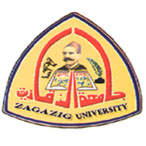 